Sixty Seconds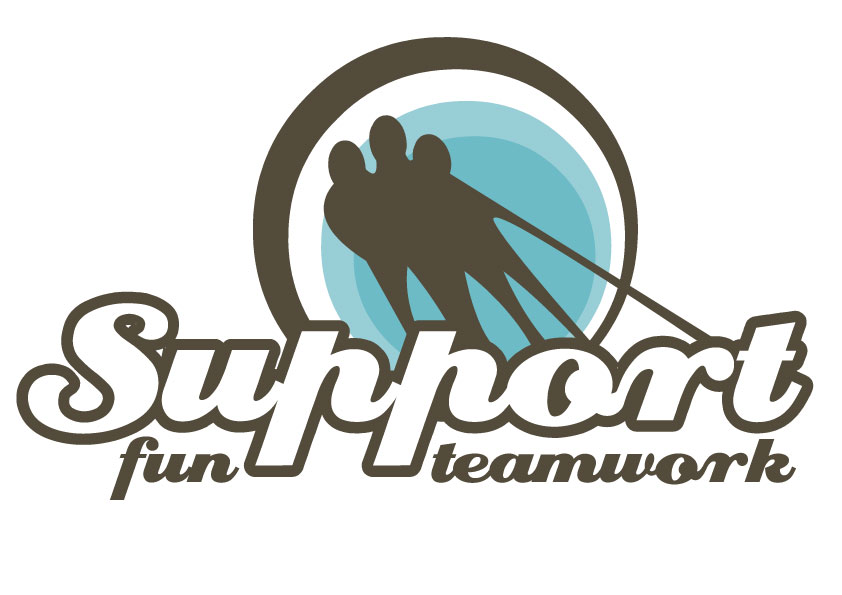 Leuke spellen professioneel gebracht!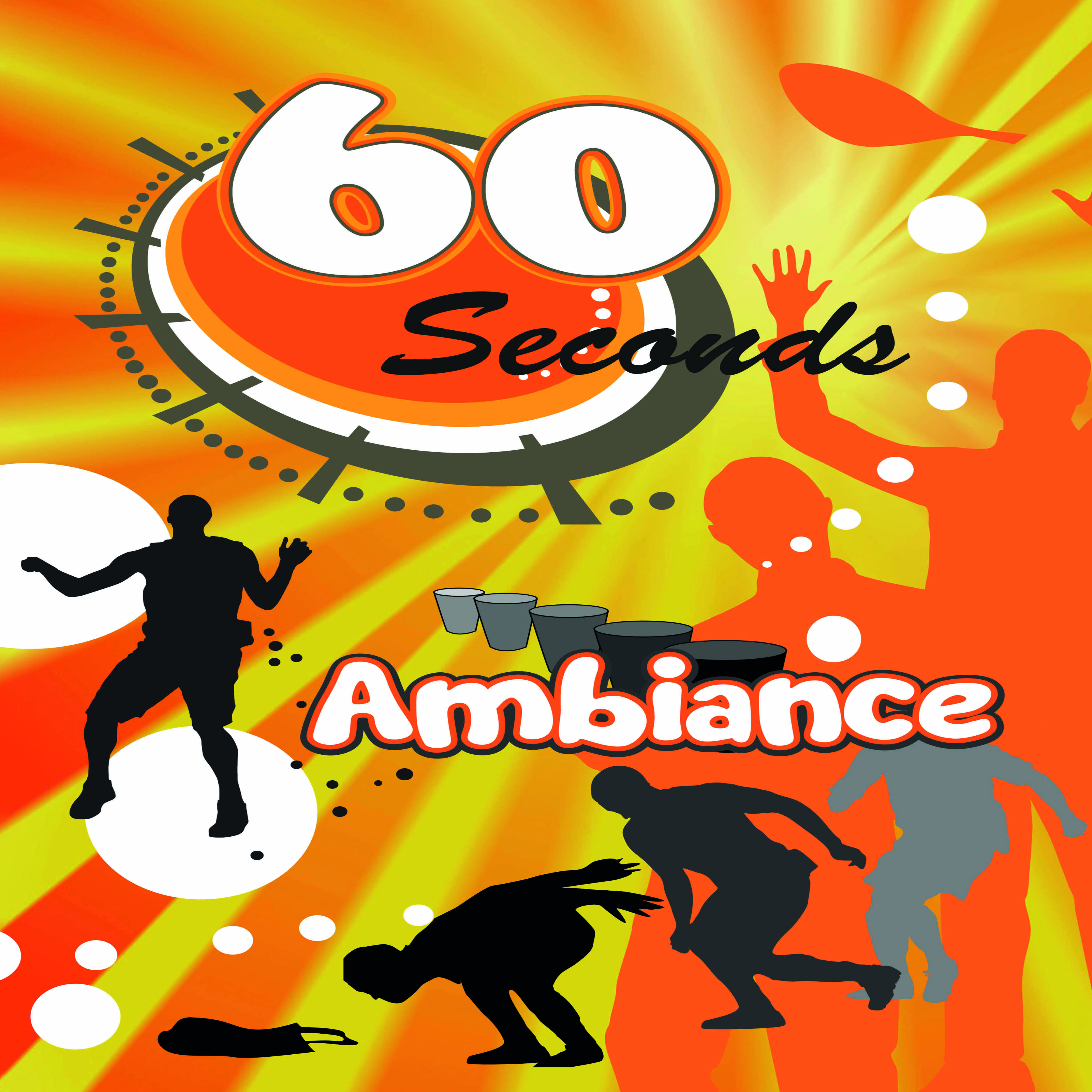 Opdrachten volbrengen in ‘60 seconds’!Dat is de boodschap.Veel sfeer, veel gelach en muziek.
Iedereen geniet ervan!Dit programma heeft alles in huis om een plezant
moment te beleven met heel de groep te samen.Plezante uitdagende spellen, met een
lage instapdrempel, zeer aanstekelijk.Kort samengevat:Een animator begeleidt het hele opzet en wordt bijgestaan door 1 of meerdere scheidsrechtersDe spellen worden in een digitale stijl gepresenteerd op LCD-schermenElk team duidt voor elk spel de personen aan die het spel gaan uitvoerenEen reeks van +/- 8 originele spellen wordt afgewerktBij elk spel zijn er jetons te winnen, en wordt er direct uitbetaald al naargelang het resultaatElk team legt op het einde zijn jetons op tafel en de winnaar krijgt een leuke attentieAlles wordt opgevrolijkt met muziekCountdowns op de LCD-schermen zorgen voor een extra dimensie tijdens de spellen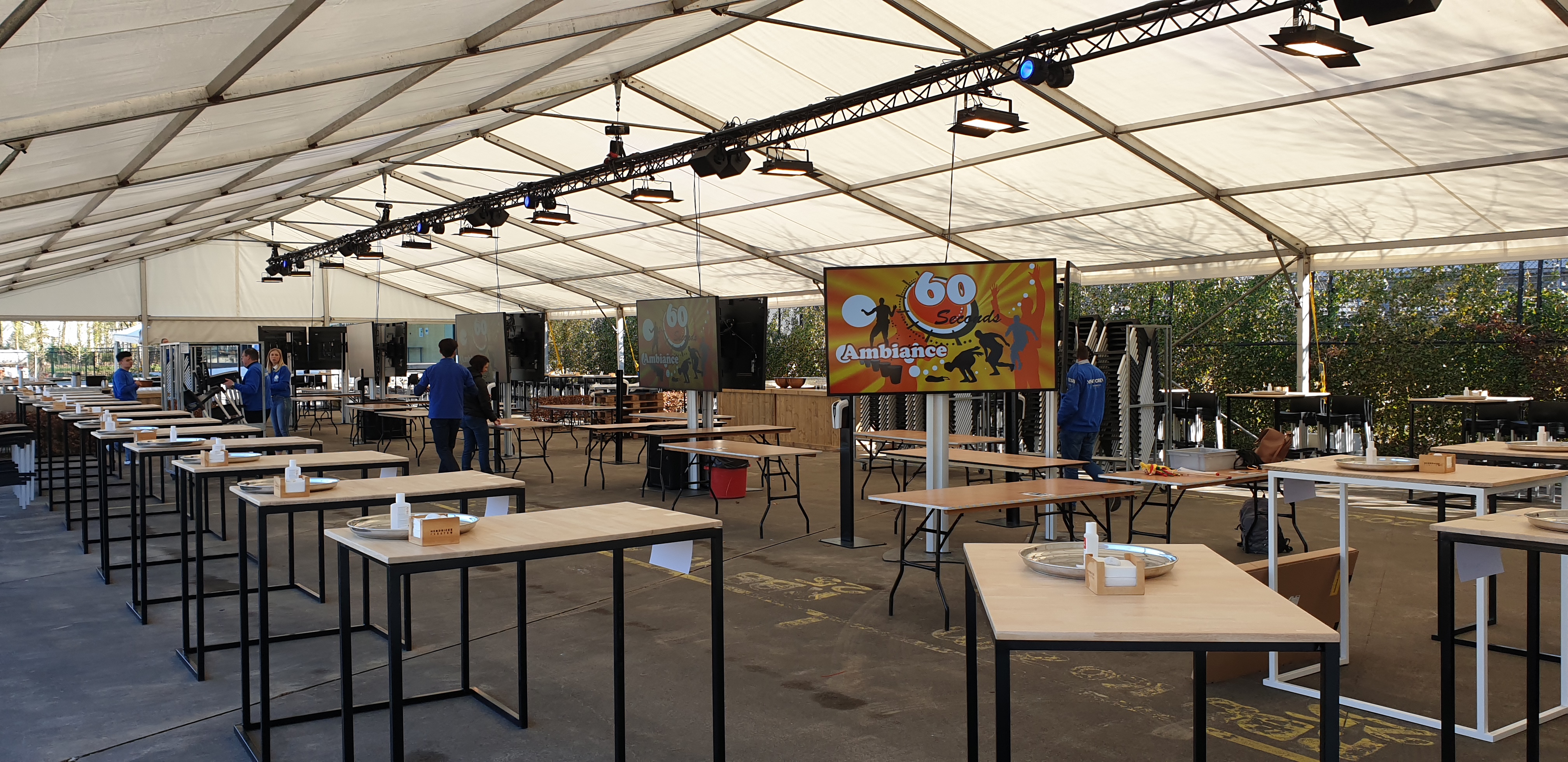 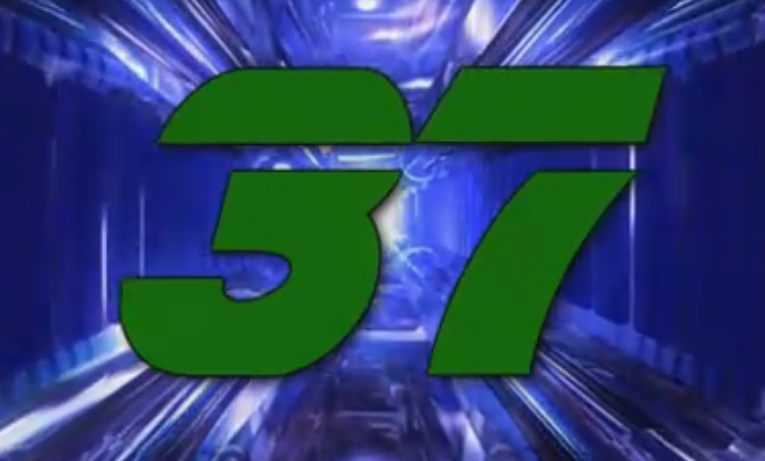 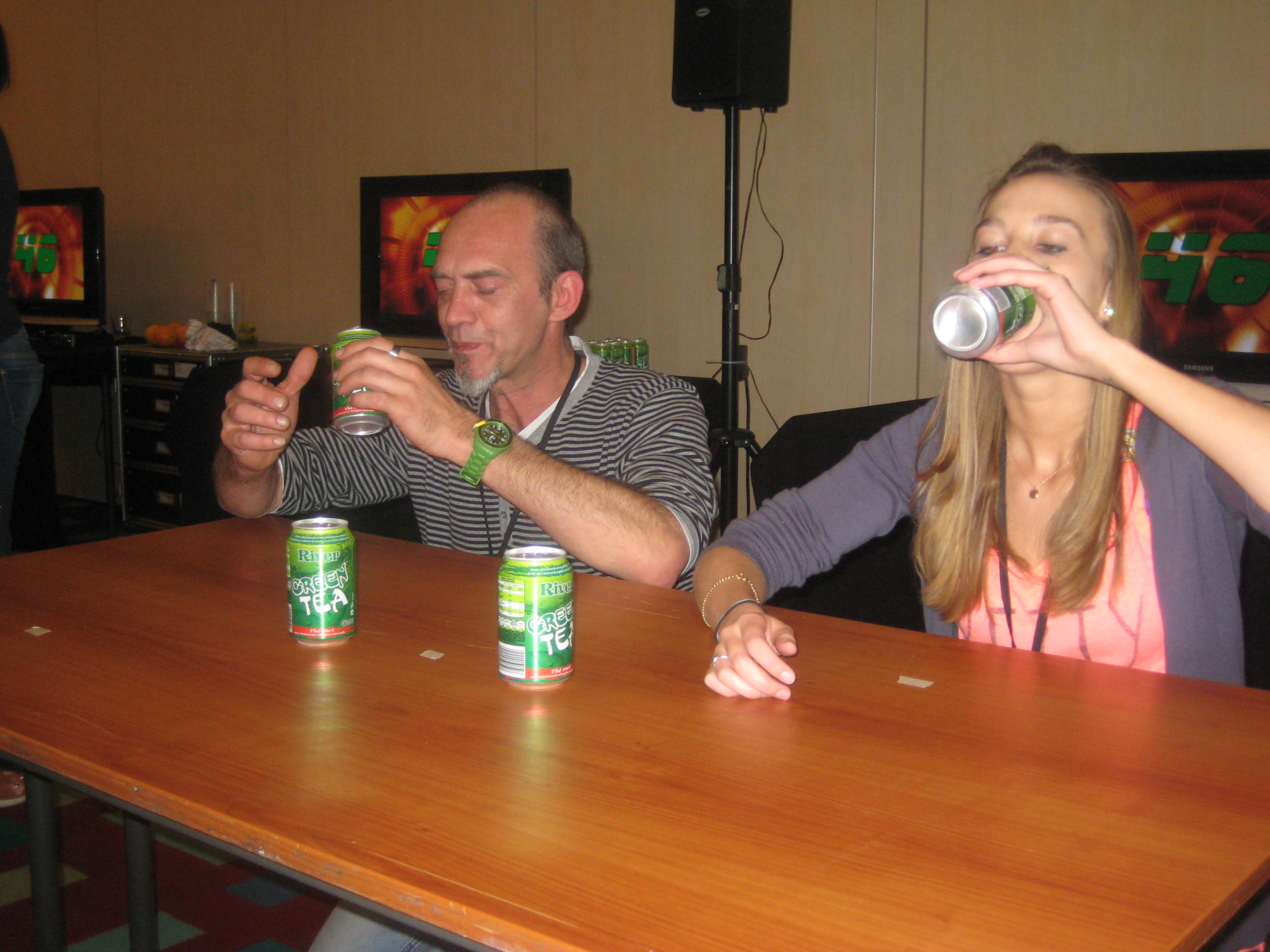 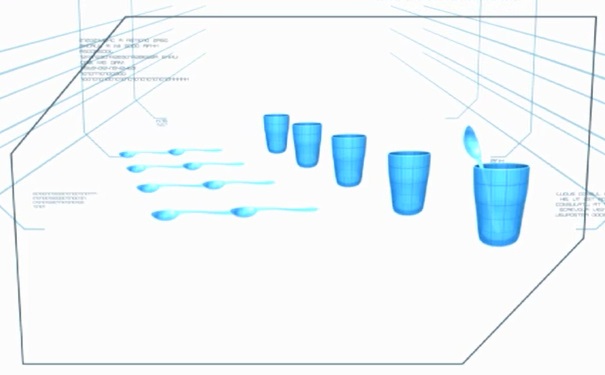 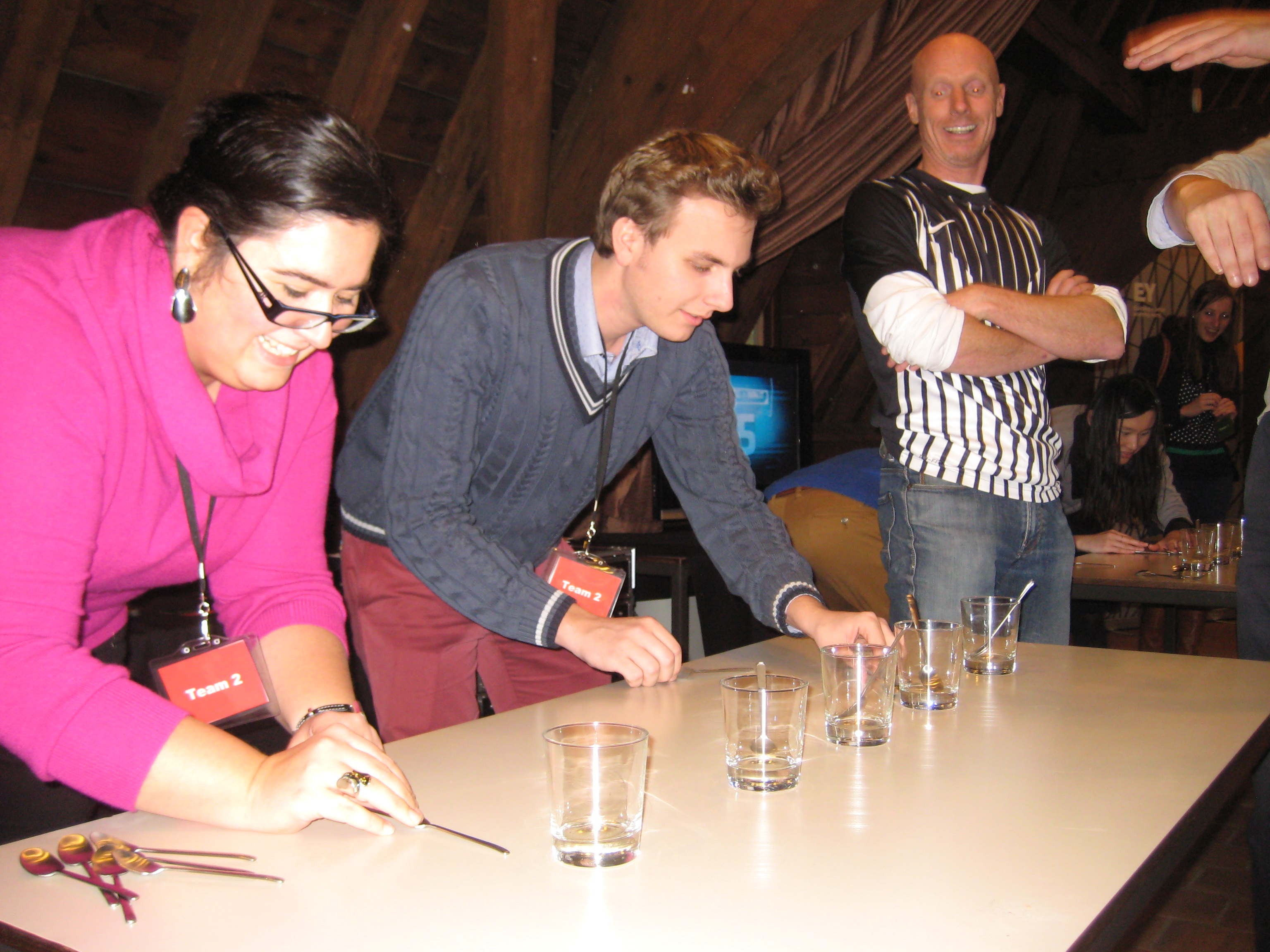 PRAKTISCHE INFO:Tot 60 teams mogelijkKan zowel overdag als ’s avondsTeam: +/- 6 personen/teamLocatie: Naar keuzeDuur: 1,5 tot 2 uur